Education Directorate Complaints Process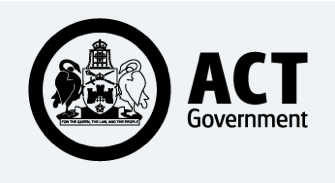 If you have a concern or complaint about your child’s schooling, education or welfare:Step 1: Discuss your concern with your child’s teacher.Step 2: Discuss your concern with the school principal (if you were not able to resolve the concern with the teacher or if you concern relates to the conduct of a staff member or is about another aspect of school life).Step 3: If you concern remains unresolved, contact the Families & Students, Complaints & Feedback Unit via the ACT Education Directorate contact form or by phone (02) 6205 5429 between 9am and 5pm, Monday to Friday.